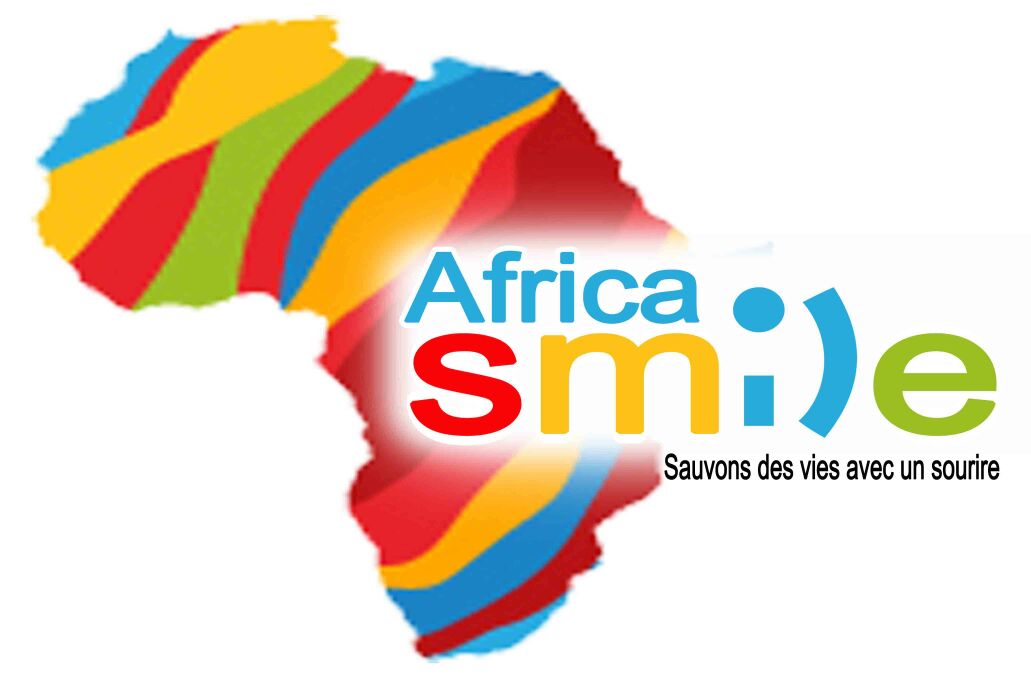 Africa SmileOffre de stage en Gestion de projet et transport logistique transitStage en : TLT et Gestion de projetOrientation spécifique du stage : Développement de projetCompétence indispensable d'avoir : Bonnes connaissances, Maitrise du fonctionnement d’un projet, Recherche et développement, Bénéficier d’un gros niveau de culture généraleSexe : H/FFonction : StagiaireMail : agenceafricasmile@gmail.com   /   228africasmile@gmail.com, Site internet : www.228africasmile.org Facebook : 228 africa smile                                            Skype : africa smile 228Durée et date d'accueil possibleStage : De un à six mois « 1 à 6 mois »(Quelques semaines, 2 mois, 3 mois, 6 mois maximum)Date de début d’accueil : Dès que possibleLe stage et les missionsSecteur d’activité : TLT et Gestion de projetActivité principale : Gestion et développement de projet et transitNombre de salariés : 08Points forts : TLTLa mission générale du stage : Développement du portefeuille clientAdministration des ventesRéalisation de reportingGestion budgétaireRédaction de cahier de chargePlanification des charges de productionElaboration et consultation de tableau de bordAmélioration des fluxGestion de projetFacturationService ou le stage va se dérouler : Africa SmileSous la responsabilité de : Mr LAWSON B A LateviLe tuteur de stage : Docteur Achraf ALFA-BOUKARI
Postuler : Joindre vos CV et lettre de motivation sur l’adresse suivant.agenceafricasmile@gmail.com   /   228africasmile@gmail.com,
Lieu du stageLe stage s'effectue au sein même de l'association et dans les entreprises partenaires. Lieu du stage : TogoProfil recherchéL’association accueil des : Etudiants, jeunes diplômés, personne sans qualification aucune,  professionnels ou retraités à la recherche d’une mission humanitaire, d’un stage d’étude ou professionnel.Niveau d’étude : Formation professionnel, Bac et plus

Les diplômes : Compétences particulièresInformatique : Word, Excel, Power pointe et autresLangue : Français, Anglais et autresMachines spécifiques : Compétences relationnelles pour le stage : Autonomie, Sens de l’organisation, Créativité, Dynamisme, Motivation, FlexibilitéCompétences relationnelles pour l’association : Apport personnelleLes avantagesVisite touristique, Dance traditionnelle, Cuisine africaine et autres